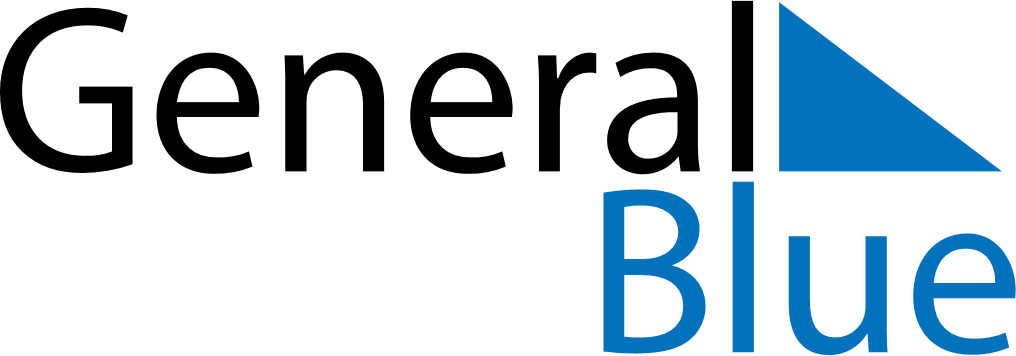 November 2024November 2024November 2024IcelandIcelandMONTUEWEDTHUFRISATSUN1234567891011121314151617Icelandic Language Day18192021222324252627282930